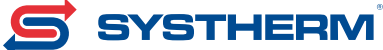 ООО "СИСТЕРМ РУС"
e-mail:ev.goun@systherm.ruООО "СИСТЕРМ РУС"
e-mail:ev.goun@systherm.ruООО "СИСТЕРМ РУС"
e-mail:ev.goun@systherm.ruООО "СИСТЕРМ РУС"
e-mail:ev.goun@systherm.ruООО "СИСТЕРМ РУС"
e-mail:ev.goun@systherm.ruООО "СИСТЕРМ РУС"
e-mail:ev.goun@systherm.ruООО "СИСТЕРМ РУС"
e-mail:ev.goun@systherm.ruООО "СИСТЕРМ РУС"
e-mail:ev.goun@systherm.ruwww.systherm.ruwww.systherm.ruwww.systherm.ruwww.systherm.ruООО "СИСТЕРМ РУС"
e-mail:ev.goun@systherm.ruООО "СИСТЕРМ РУС"
e-mail:ev.goun@systherm.ruООО "СИСТЕРМ РУС"
e-mail:ev.goun@systherm.ruООО "СИСТЕРМ РУС"
e-mail:ev.goun@systherm.ruООО "СИСТЕРМ РУС"
e-mail:ev.goun@systherm.ruООО "СИСТЕРМ РУС"
e-mail:ev.goun@systherm.ruООО "СИСТЕРМ РУС"
e-mail:ev.goun@systherm.ruООО "СИСТЕРМ РУС"
e-mail:ev.goun@systherm.ruДЛЯ ЗАКАЗА ПАРОВОГО БЛОЧНОГО ИНДИВИДУАЛЬНОГО ТЕПЛОВОГО ПУНКТА (БИТП)ДЛЯ ЗАКАЗА ПАРОВОГО БЛОЧНОГО ИНДИВИДУАЛЬНОГО ТЕПЛОВОГО ПУНКТА (БИТП)ДЛЯ ЗАКАЗА ПАРОВОГО БЛОЧНОГО ИНДИВИДУАЛЬНОГО ТЕПЛОВОГО ПУНКТА (БИТП)ДЛЯ ЗАКАЗА ПАРОВОГО БЛОЧНОГО ИНДИВИДУАЛЬНОГО ТЕПЛОВОГО ПУНКТА (БИТП)ДЛЯ ЗАКАЗА ПАРОВОГО БЛОЧНОГО ИНДИВИДУАЛЬНОГО ТЕПЛОВОГО ПУНКТА (БИТП)ДЛЯ ЗАКАЗА ПАРОВОГО БЛОЧНОГО ИНДИВИДУАЛЬНОГО ТЕПЛОВОГО ПУНКТА (БИТП)ДЛЯ ЗАКАЗА ПАРОВОГО БЛОЧНОГО ИНДИВИДУАЛЬНОГО ТЕПЛОВОГО ПУНКТА (БИТП)ДЛЯ ЗАКАЗА ПАРОВОГО БЛОЧНОГО ИНДИВИДУАЛЬНОГО ТЕПЛОВОГО ПУНКТА (БИТП)ДЛЯ ЗАКАЗА ПАРОВОГО БЛОЧНОГО ИНДИВИДУАЛЬНОГО ТЕПЛОВОГО ПУНКТА (БИТП)ДЛЯ ЗАКАЗА ПАРОВОГО БЛОЧНОГО ИНДИВИДУАЛЬНОГО ТЕПЛОВОГО ПУНКТА (БИТП)ДЛЯ ЗАКАЗА ПАРОВОГО БЛОЧНОГО ИНДИВИДУАЛЬНОГО ТЕПЛОВОГО ПУНКТА (БИТП)ДЛЯ ЗАКАЗА ПАРОВОГО БЛОЧНОГО ИНДИВИДУАЛЬНОГО ТЕПЛОВОГО ПУНКТА (БИТП)Сведения о заказчикеСведения о заказчикеСведения о заказчикеСведения о заказчикеСведения о заказчикеСведения о заказчикеСведения о заказчикеСведения о заказчикеСведения о заказчикеСведения о заказчикеСведения о заказчикеСведения о заказчикеНаименование объектаНаименование объектаНаименование объектаНаименование объектаНаименование объектаЗаказчикЗаказчикЗаказчикЗаказчикЗаказчикАдресАдресАдресАдресАдресФ.И.О. Контактное лицоФ.И.О. Контактное лицоФ.И.О. Контактное лицоФ.И.О. Контактное лицоФ.И.О. Контактное лицоКонтактный телефонКонтактный телефонКонтактный телефонКонтактный телефонКонтактный телефонКонтактный факс/ E-mailКонтактный факс/ E-mailКонтактный факс/ E-mailКонтактный факс/ E-mailКонтактный факс/ E-mailТехническое задание для проектирования БТП Техническое задание для проектирования БТП Техническое задание для проектирования БТП Техническое задание для проектирования БТП Техническое задание для проектирования БТП Техническое задание для проектирования БТП Техническое задание для проектирования БТП Техническое задание для проектирования БТП Техническое задание для проектирования БТП Техническое задание для проектирования БТП Техническое задание для проектирования БТП Техническое задание для проектирования БТП Давление параДавление параДавление параДавление параДавление параДавление параДавление парабар Min  Min  Min MaxТемпература пара (если пар перегретый)Температура пара (если пар перегретый)Температура пара (если пар перегретый)Температура пара (если пар перегретый)Температура пара (если пар перегретый)Температура пара (если пар перегретый)Температура пара (если пар перегретый)oCРезервирование парового теплообменникаРезервирование парового теплообменникаРезервирование парового теплообменникаРезервирование парового теплообменникаРезервирование парового теплообменникаРезервирование парового теплообменникаРезервирование парового теплообменникаРезервирование парового теплообменника Да Да%%Резервирование парового теплообменникаРезервирование парового теплообменникаРезервирование парового теплообменникаРезервирование парового теплообменникаРезервирование парового теплообменникаРезервирование парового теплообменникаРезервирование парового теплообменникаРезервирование парового теплообменника Нет НетНеобходимость возврата конденсатаНеобходимость возврата конденсатаНеобходимость возврата конденсатаНеобходимость возврата конденсатаНеобходимость возврата конденсатаНеобходимость возврата конденсатаНеобходимость возврата конденсатаНеобходимость возврата конденсата Да Да Нет НетПротяженность конденсатной линии от теплового пункта до точки сбора конденсатаПротяженность конденсатной линии от теплового пункта до точки сбора конденсатаПротяженность конденсатной линии от теплового пункта до точки сбора конденсатаПротяженность конденсатной линии от теплового пункта до точки сбора конденсатаПротяженность конденсатной линии от теплового пункта до точки сбора конденсатаПротяженность конденсатной линии от теплового пункта до точки сбора конденсатаммПодъем конденсатной линии от теплового пункта до точки сбора конденсатаПодъем конденсатной линии от теплового пункта до точки сбора конденсатаПодъем конденсатной линии от теплового пункта до точки сбора конденсатаПодъем конденсатной линии от теплового пункта до точки сбора конденсатаПодъем конденсатной линии от теплового пункта до точки сбора конденсатаПодъем конденсатной линии от теплового пункта до точки сбора конденсатаммИзбыточное давление в точке сбора конденсата (деаэратор, конденсатный бак и т.д.)Избыточное давление в точке сбора конденсата (деаэратор, конденсатный бак и т.д.)Избыточное давление в точке сбора конденсата (деаэратор, конденсатный бак и т.д.)Избыточное давление в точке сбора конденсата (деаэратор, конденсатный бак и т.д.)Избыточное давление в точке сбора конденсата (деаэратор, конденсатный бак и т.д.)Избыточное давление в точке сбора конденсата (деаэратор, конденсатный бак и т.д.)барбарОтоплениеТепловая нагрузкаТепловая нагрузкаТепловая нагрузкаТепловая нагрузкаТепловая нагрузкаГкал/часГкал/часОтоплениеТемпературный график системы отопления в зимний периодТемпературный график системы отопления в зимний периодТемпературный график системы отопления в зимний периодТемпературный график системы отопления в зимний периодТемпературный график системы отопления в зимний периодoCoC Вход Т12 Вход Т12 Выход Т22 Выход Т22ОтоплениеПотери давления в системе отопленияПотери давления в системе отопленияПотери давления в системе отопленияПотери давления в системе отопленияПотери давления в системе отоплениям.в.ст.м.в.ст.ОтоплениеРезервирование насосаРезервирование насосаРезервирование насосаРезервирование насосаРезервирование насосаРезервирование насосаРезервирование насоса 100% 100% 100% 100%ОтоплениеРезервирование насосаРезервирование насосаРезервирование насосаРезервирование насосаРезервирование насосаРезервирование насосаРезервирование насоса на склад на склад на склад на складОтоплениеРезервирование насосаРезервирование насосаРезервирование насосаРезервирование насосаРезервирование насосаРезервирование насосаРезервирование насоса сдвоенный сдвоенный сдвоенный сдвоенныйОтоплениеМаксимальное рабочее давление в системеМаксимальное рабочее давление в системеМаксимальное рабочее давление в системеМаксимальное рабочее давление в системеМаксимальное рабочее давление в системебарбарВентиляцияТепловая нагрузкаТепловая нагрузкаТепловая нагрузкаТепловая нагрузкаТепловая нагрузкаГкал/часГкал/часВентиляцияТемпературный график системы отопления в зимний периодТемпературный график системы отопления в зимний периодТемпературный график системы отопления в зимний периодТемпературный график системы отопления в зимний периодТемпературный график системы отопления в зимний периодoCoCВход Т12Вход Т12Вход Т12Выход Т22ВентиляцияПотери давления в системе отопленияПотери давления в системе отопленияПотери давления в системе отопленияПотери давления в системе отопленияПотери давления в системе отоплениям.в.ст.м.в.ст.ВентиляцияРезервирование насосаРезервирование насосаРезервирование насосаРезервирование насосаРезервирование насосаРезервирование насосаРезервирование насоса 100% 100% 100% 100%ВентиляцияРезервирование насосаРезервирование насосаРезервирование насосаРезервирование насосаРезервирование насосаРезервирование насосаРезервирование насоса на склад на склад на склад на складВентиляцияРезервирование насосаРезервирование насосаРезервирование насосаРезервирование насосаРезервирование насосаРезервирование насосаРезервирование насоса сдвоенный сдвоенный сдвоенный сдвоенныйВентиляцияМаксимальное рабочее давление в системеМаксимальное рабочее давление в системеМаксимальное рабочее давление в системеМаксимальное рабочее давление в системеМаксимальное рабочее давление в системебарбарГВСТепловая нагрузкаТепловая нагрузкаТепловая нагрузкаТепловая нагрузкаТепловая нагрузкаГкал/часГкал/часГВСТемпература холодной водыТемпература холодной водыТемпература холодной водыТемпература холодной водыТемпература холодной водыoCoCГВСТемпература горячей водыТемпература горячей водыТемпература горячей водыТемпература горячей водыТемпература горячей водыoCoCГВСДавление холодной воды на входе в БИТПДавление холодной воды на входе в БИТПДавление холодной воды на входе в БИТПДавление холодной воды на входе в БИТПДавление холодной воды на входе в БИТПбарбарГВСНеобходимое давление горячей водыНеобходимое давление горячей водыНеобходимое давление горячей водыНеобходимое давление горячей водыНеобходимое давление горячей водыбарбарГВСНеобходимость в установке циркуляционной линии ГВСНеобходимость в установке циркуляционной линии ГВСНеобходимость в установке циркуляционной линии ГВСНеобходимость в установке циркуляционной линии ГВСНеобходимость в установке циркуляционной линии ГВСНеобходимость в установке циркуляционной линии ГВСНеобходимость в установке циркуляционной линии ГВС Да Да Да ДаГВСНеобходимость в установке циркуляционной линии ГВСНеобходимость в установке циркуляционной линии ГВСНеобходимость в установке циркуляционной линии ГВСНеобходимость в установке циркуляционной линии ГВСНеобходимость в установке циркуляционной линии ГВСНеобходимость в установке циркуляционной линии ГВСНеобходимость в установке циркуляционной линии ГВС Нет Нет Нет НетГВСРасход воды на циркуляцию ГВС от максимального расходаРасход воды на циркуляцию ГВС от максимального расходаРасход воды на циркуляцию ГВС от максимального расходаРасход воды на циркуляцию ГВС от максимального расходаРасход воды на циркуляцию ГВС от максимального расхода%%ГВСГидравлическое сопротивление циркуляции ГВСГидравлическое сопротивление циркуляции ГВСГидравлическое сопротивление циркуляции ГВСГидравлическое сопротивление циркуляции ГВСГидравлическое сопротивление циркуляции ГВСм.в.ст.м.в.ст.ГВСРезервирование насосаРезервирование насосаРезервирование насосаРезервирование насосаРезервирование насосаРезервирование насосаРезервирование насоса 100% 100% 100% 100%ГВСРезервирование насосаРезервирование насосаРезервирование насосаРезервирование насосаРезервирование насосаРезервирование насосаРезервирование насоса на склад на склад на склад на складГВСРезервирование насосаРезервирование насосаРезервирование насосаРезервирование насосаРезервирование насосаРезервирование насосаРезервирование насоса сдвоенный сдвоенный сдвоенный сдвоенныйГВСМаксимальное рабочее давление в системеМаксимальное рабочее давление в системеМаксимальное рабочее давление в системеМаксимальное рабочее давление в системеМаксимальное рабочее давление в системебарбарДополнительная информацияДополнительная информацияДополнительная информацияАвтоматическая подпитка водяного контура Автоматическая подпитка водяного контура Автоматическая подпитка водяного контура Автоматическая подпитка водяного контура Автоматическая подпитка водяного контура Автоматическая подпитка водяного контура Автоматическая подпитка водяного контура Автоматическая подпитка водяного контура Автоматическая подпитка водяного контура ДаДаНетРасходомер на холодную водуРасходомер на холодную водуРасходомер на холодную водуРасходомер на холодную водуРасходомер на холодную водуРасходомер на холодную водуРасходомер на холодную водуРасходомер на холодную водуРасходомер на холодную водуДаДаНетДиспетчеризация Диспетчеризация Диспетчеризация Диспетчеризация Диспетчеризация Диспетчеризация Диспетчеризация Диспетчеризация Диспетчеризация Да Да НетРазмеры свободного пространства для установки БИТП (длина х ширина х высота), мРазмеры свободного пространства для установки БИТП (длина х ширина х высота), мПроемы для проноса (ширина х высота), мПроемы для проноса (ширина х высота), мПроемы для проноса (ширина х высота), мПроемы для проноса (ширина х высота), мПроемы для проноса (ширина х высота), мПримечание:Примечание:Примечание:Примечание:Примечание:Примечание:Примечание:Примечание:Примечание:Примечание:Примечание:Примечание: